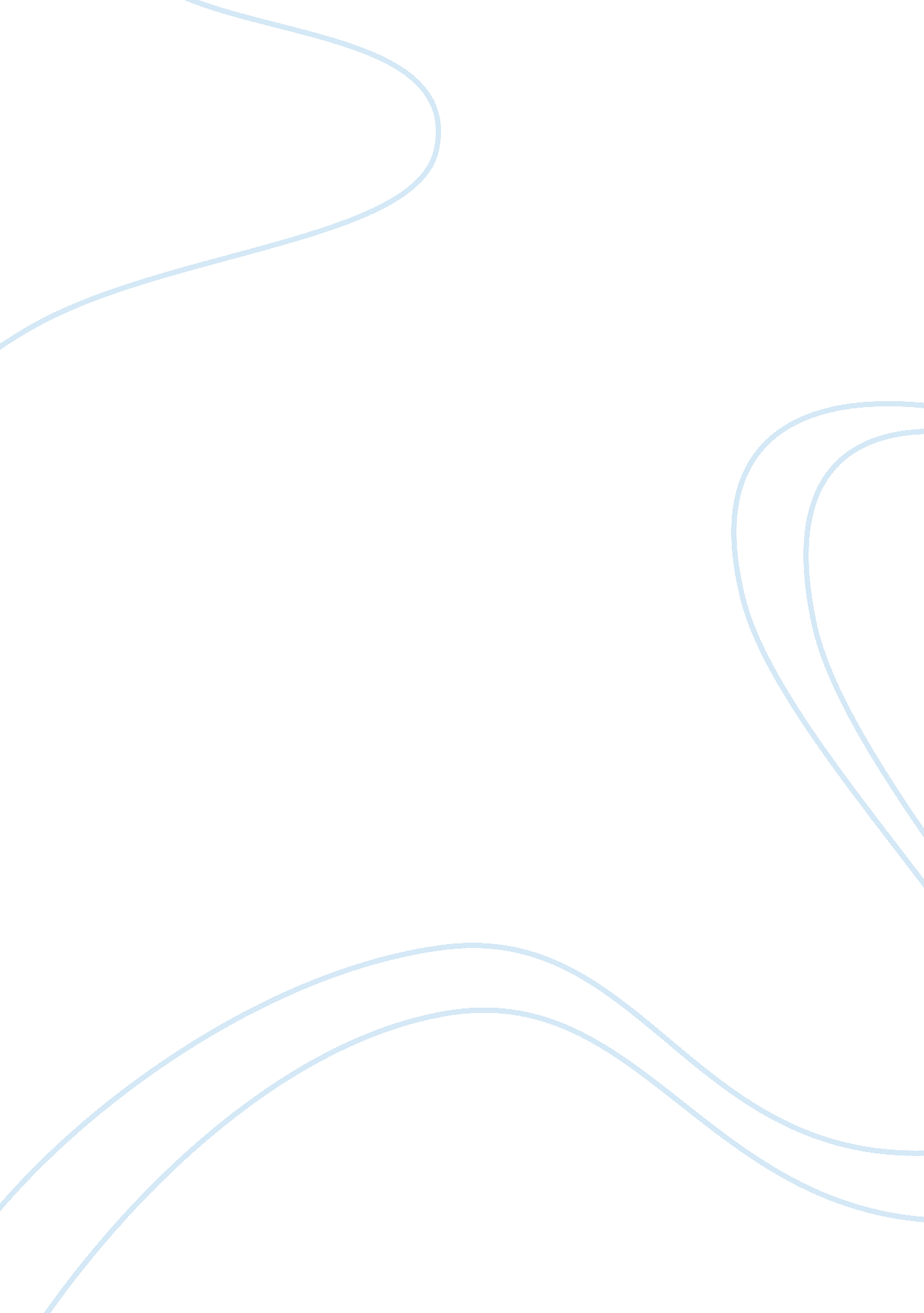 Soul manArt & Culture, Artists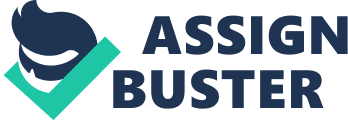 The after-school format is also shown in the movie and it represents stereotype, it goes to show how almost everyone does the same thing and the same represents stereotyping in the society. The stereo-typing was focused upon to make the audience laugh and this wavered the intention of the director. The intention was to make the people realize how stereotypical the society had become and to motivate the people to think out of the box but when it was turned into a comedy, the essence of it was lost, and as a result of which the desired impact wasn't created on the minds of the people. 
Scholarship 
Mark turned into a black man in order to get a full scholarship, this goes to show how mean people, can be in order to fulfill their dreams. The discrimination shown towards the blacks in the movie portrays the reality; the blacks are unfairly treated even to date. The movie is a satire and it aims at bringing transformation in society. " Through sitcom, the director wants to eradicate racism, stereotyping and prejudice from the society. The movie aims to bring transformation and it aims to change the society for the better." (Soul Man) The ladies clutching their noses and condoning Mark's friend is a classic example of racism and discrimination in the society towards the blacks. Mark gets reminded of this instance when he turns into a black in an Endeavour to get a full scholarship. 